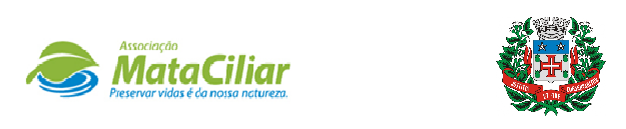 RELATÓRIO RECEBIMENTO DE ANIMAIS SILVESTRES DO MÊS DE JUNHO DE 2022 - CAJAMARRelação de transferências de animais silvestres proveniente do Município de CAJAMAR.Relação de óbitos de animais silvestres proveniente do Município de CAJAMAR.Relação de solturas de animais silvestres proveniente do Município de CAJAMAR.Relação de animais silvestres que permanecem sob nossos cuidados do Município de CAJAMARData:	     /      /                                              Assinatura:RGDATA DE ENTRADANOME POPULARNOME CIENTÍFICO3883204/06/2022Sagui-da-serraCallithrix aurita3887310/06/2022Periquitão-maracanãPsittacara leucophthalmus3887912/06/2022Mocho-diaboAsio stygius3888213/06/2022Gato-do-mato-pequenoLeopardus guttulus3888713/06/2022Sabiá-laranjeiraTurdus rufiventris3889715/06/2022PintssilgoSpinus magellanicus3889815/06/2022Canário-da-terraSicalis flaveola3889915/06/2022ColerinhaSporophila caerulescens3891017/06/2022Gambá-de-orelha-pretaDidelphis aurita3896228/06/2022Pica-pau-do-campoColaptes campestrisTOTAL: 10 ANIMAISTOTAL: 10 ANIMAISTOTAL: 10 ANIMAISTOTAL: 10 ANIMAISCLASSENº DE ANIMAIS%Mamíferos330%Aves770%Répteis00%RGDATA DE ENTRADANOME POPULARNOME CIENTÍFICODESTINODATA DE SAÍDALOCAL SOLTURA/ÓBITO3679331/01/2022Tigre-d'águaTrachemys dorbigniTransferência24/06/2022Indaiatuba3679431/01/2022Tigre-d'águaTrachemys dorbigniTransferência24/06/2022Indaiatuba3689705/02/2022Periquitão-maracanãPsittacara leucophthalmusTransferência01/06/2022Octógono-723851126/04/2022Tigre-d'águatrachemys dorbigniTransferência24/06/2022IndaiatubaTOTAL: 4 ANIMAISTOTAL: 4 ANIMAISTOTAL: 4 ANIMAISTOTAL: 4 ANIMAISTOTAL: 4 ANIMAISTOTAL: 4 ANIMAISTOTAL: 4 ANIMAISRGDATA DE ENTRADANOME POPULARNOME CIENTÍFICODESTINODATA DE SAÍDA3883204/06/2022Sagui-da-serraCallithrix auritaóbito05/06/20223887310/06/2022Periquitão-maracanãPsittacara leucophthalmusóbito19/06/20223888213/06/2022Gato-do-mato-pequenoLeopardus guttulusChegoi em óbito13/06/20223888713/06/2022Sabiá-laranjeiraTurdus rufiventrisóbito14/06/20223889715/06/2022PintssilgoSpinus magellanicusóbito24/06/2022TOTAL: 5 ANIMAISTOTAL: 5 ANIMAISTOTAL: 5 ANIMAISTOTAL: 5 ANIMAISTOTAL: 5 ANIMAISTOTAL: 5 ANIMAISRGDATA DE ENTRADANOME POPULARNOME CIENTÍFICODESTINODATA DE SAÍDALOCAL SOLTURA/ÓBITO3863110/05/2022Periquitão-maracanãPsittacara leucophthalmusSoltura26/06/2022Mogi MirimTOTAL: 1 ANIMALTOTAL: 1 ANIMALTOTAL: 1 ANIMALTOTAL: 1 ANIMALTOTAL: 1 ANIMALTOTAL: 1 ANIMALTOTAL: 1 ANIMALRGDATA DE ENTRADANOME POPULARNOME CIENTÍFICO3638207/01/2022Coruja-buraqueiraAthene cunicularia3649412/01/2022Galo-da-campinaParoaria dominicana3667723/01/2022MarrecoAnseriforme3667823/01/2022MarrecoAnseriforme3689505/02/2022Periquitão-maracanãPsittacara leucophthalmus3689605/02/2022Periquitão-maracanãPsittacara leucophthalmus3727424/02/2022Periquitão-maracanãPsittacara leucophthalmus3763010/03/2022ColeirinhoSporophila caerulescens3769013/03/2022ColeirinhoSporophila caerulescens3787727/03/2022Trinca-ferroSaltator similis3787827/03/2022BigodinhoSporophila lineola3792031/03/2022ColeirinhoSicalis caerulescens3798711/04/2022Periquitão-maracanãPsittacara leucophthalmus3856204/05/2022JabutiTestudinata3870015/05/2022ColeirinhoSporophila caerulescens3877326/05/2022Sagui-de-tufo-pretoCallithrix penicillata3887912/06/2022Mocho-diaboAsio stygius3889815/06/2022Canário-da-terraSicalis flaveola3889915/06/2022ColerinhaSporophila caerulescens3891017/06/2022Gambá-de-orelha-pretaDidelphis aurita3896228/06/2022Pica-pau-do-campoColaptes campestrisTOTAL; 21 ANIMAISTOTAL; 21 ANIMAISTOTAL; 21 ANIMAISTOTAL; 21 ANIMAIS